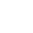 #InThisTogetherSoutenir les habitants de la ville de Coventry avec la crise du coût de la vieÀ travers Coventry, de plus en plus de personnes ressentent la pression de l'augmentation du coût de la vie. Si vous éprouvez des difficultés financières ou si vous êtes préoccupé par l'avenir, une aide précoce peut faire une grande différence.Ne craignez pas de demander de l'aide si vous en avez besoin. Le conseil offre beaucoup de conseils et de soutien amicaux.Pour plus d'informations, visitez: www.coventry.gov.uk/costofliving ou appelez le :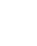  08085 834 333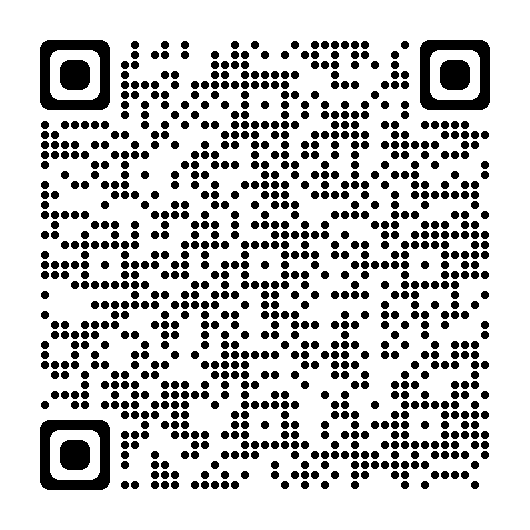 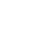 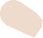 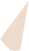 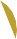 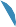 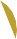 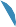 